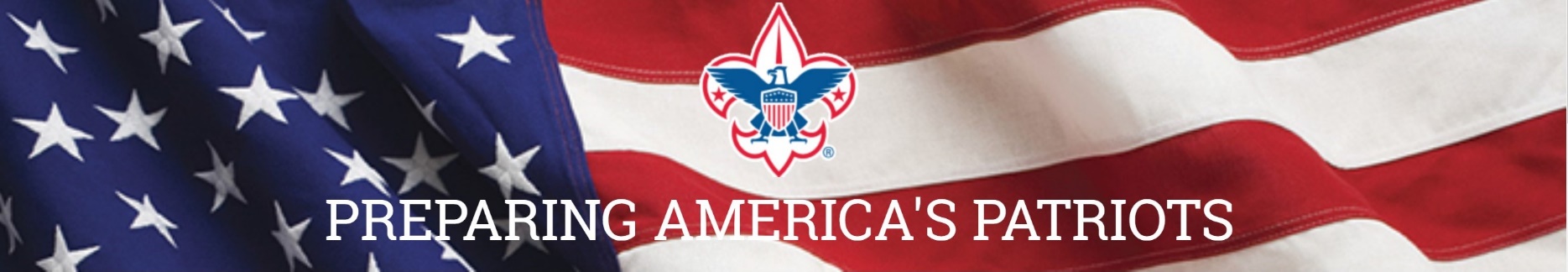 Commitment Form2019 Preparing America’s Patriots DinnerTuesday, June 11th, 2019Great Wolf Lodge6:30 PM-8:30 PMBenefitingHopewell District, Dan Beard Council, BSA	____ Platinum Sponsor ($5,000): 24 event tickets; back cover of the program or full page ad in program; __________Company listing in the event program; verbal recognition during the event; company logo featured __________in the program; company logo displayed at the event; an opportunity to speak on behalf of the __________company’s partnership with the BSA.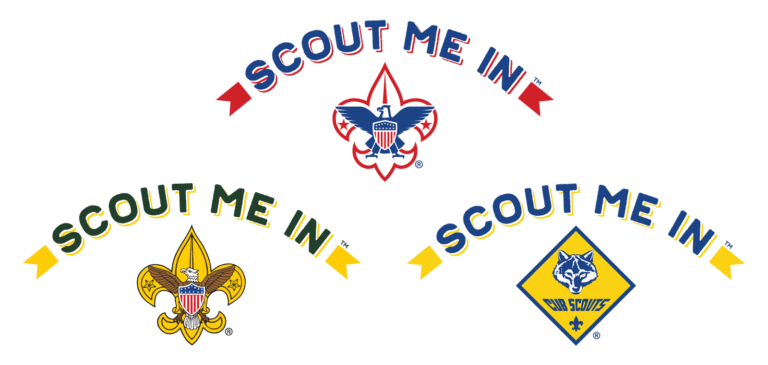 	____ Diamond Sponsor ($4,000): 20 event tickets; half page ad in the program; company listing in the event __________program; verbal recognition during the event; company logo featured in the program; company logo __________displayed at the event.	____ Gold Sponsor ($3,000): 16 event tickets; quarter page ad in the program; visual recognition during __________the event; company logo featured in the program; company logo displayed at the event.	____ Silver Sponsor ($2,000): 12 event tickets; company listing in the event program; visual recognition __________during the event; company logo featured in the program.	____ Bronze Sponsor ($1,000): 8 event tickets; company listing in the event program; visual recognition __________during the event.	____ Individual Ticket ($100): One ticket to the event. If purchasing more than one ticket, please write __________how many tickets you are purchasing in the box.	Name/Company: _______________________________________________________________________________	Billing Address:_________________________________________________________________________________	City:________________________________ State: ____________ Zip: _____________________________________	Phone: _____________________________ Email: _____________________________________________________	Signature: ______________________________________ Payment Method (CC, Check, Bill Me): _______________	Credit Card #: ___________________________________ Exp. Date: _______________	V-Code: _______________	Please return your form/check (payable to Dan Beard Council) to Dan Beard Council, 10078 Reading Road, Cincinnati OH 45241. The Dan Beard Council is	501(c)(3) charitable organization. According to IRS regulations, we are required to inform donors that the amount of a deductible contribution is limited	To the excess of money paid over the fair market value of goods and services received. The fair market value of this event for one person is $20.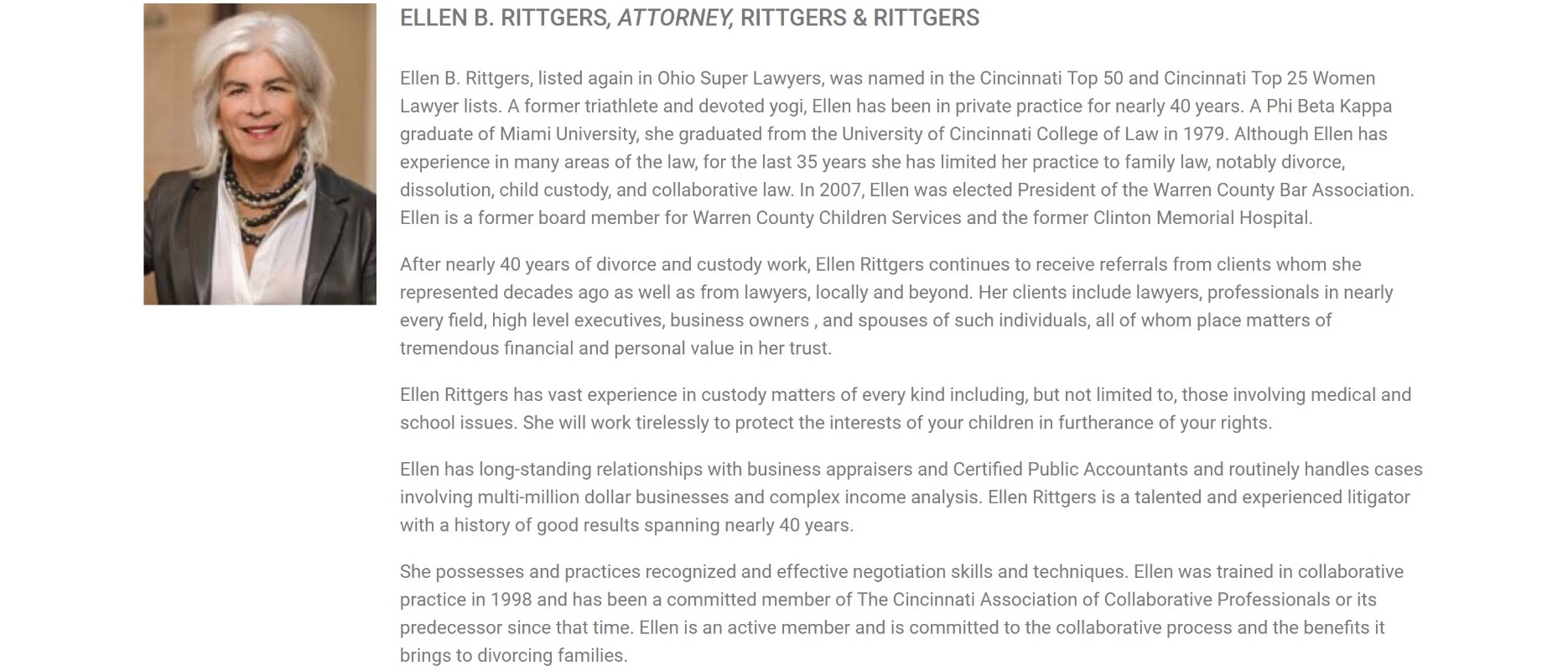 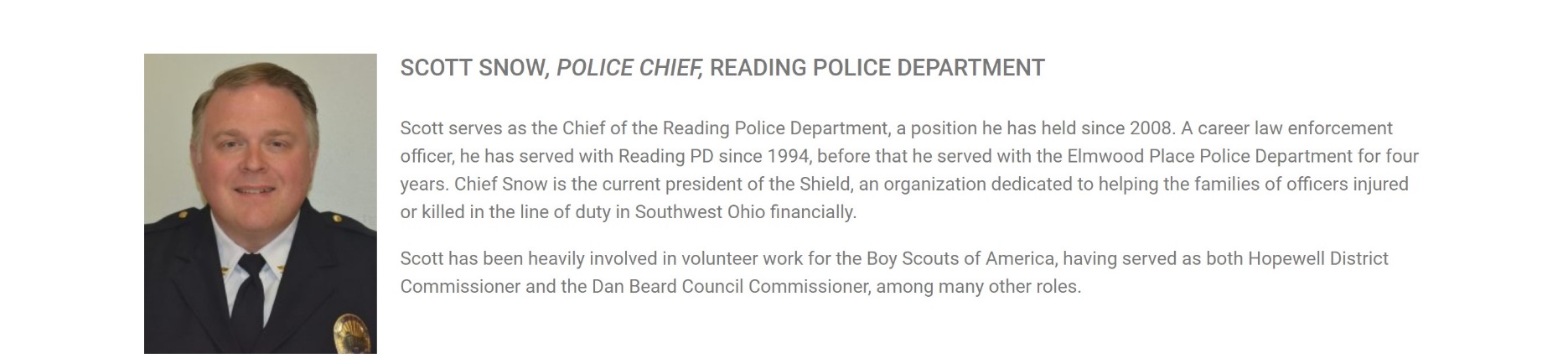 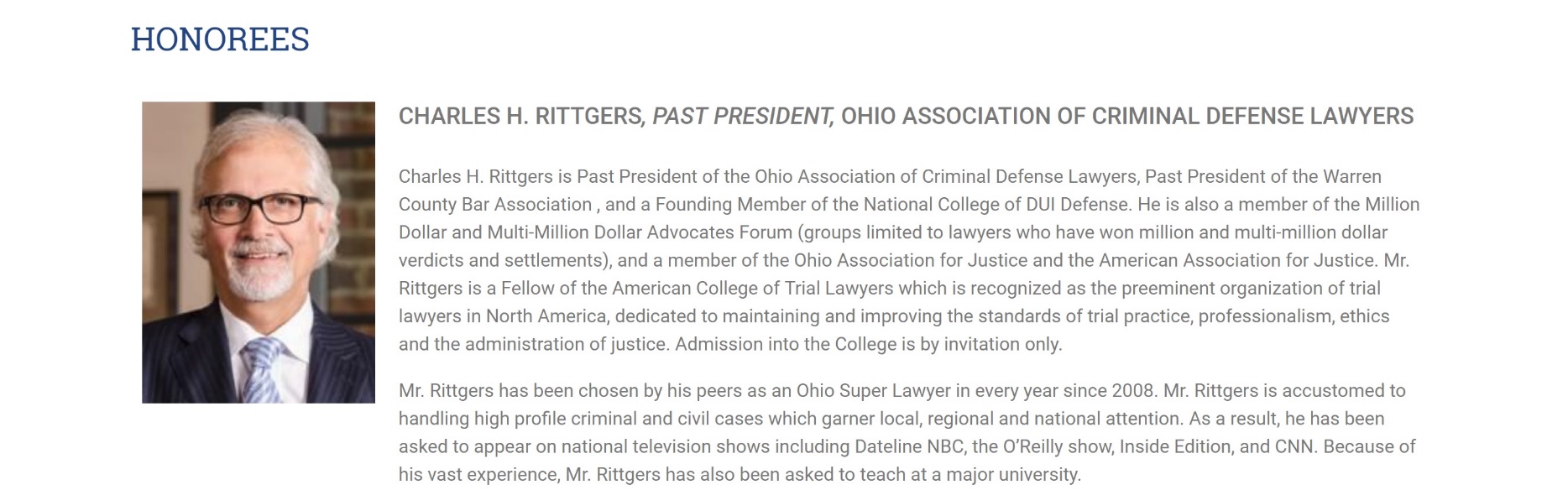 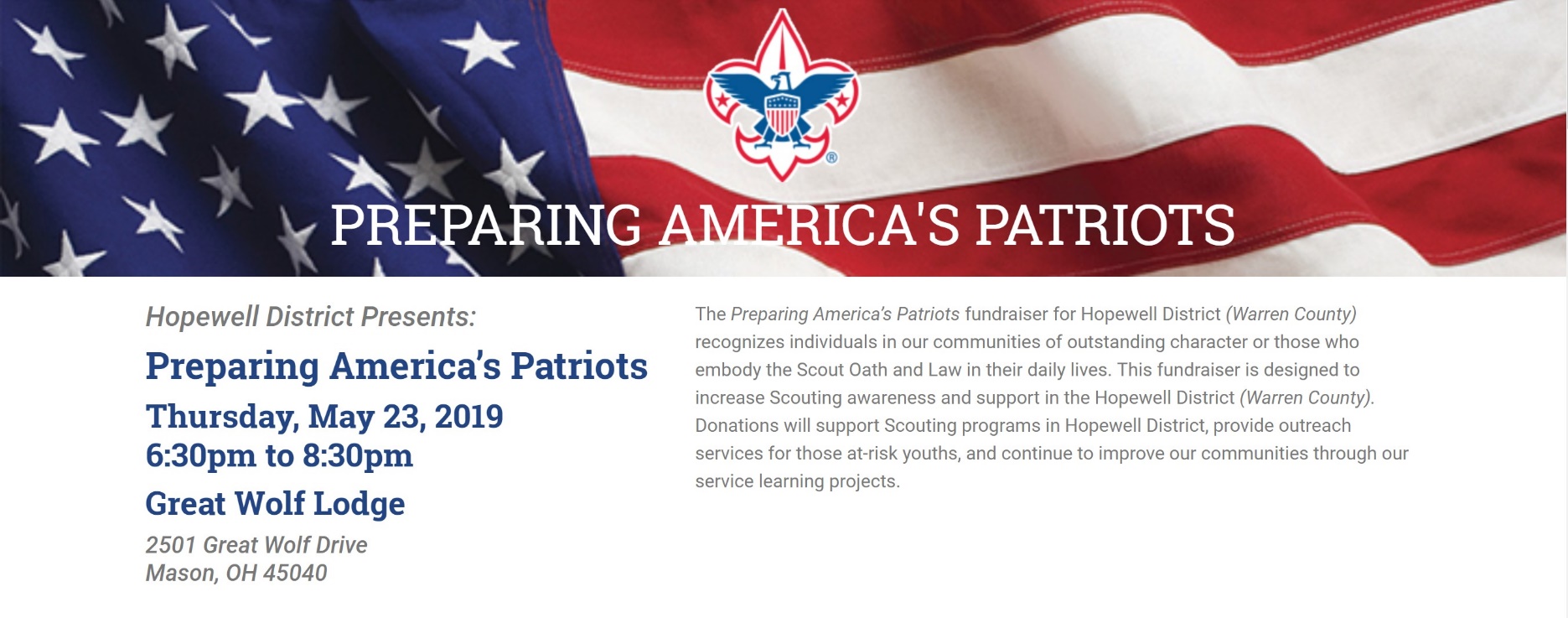 